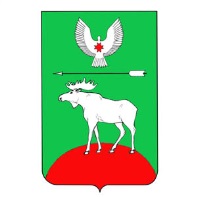 РЕШЕНИЕСовета депутатов муниципального образования«Красногорский район»О внесении изменений в Устав муниципального образования «Красногорский район»Принято Советом депутатовмуниципального образования «Красногорский район»					                  11 сентября 2020 годаВ соответствии с Федеральным законом от 6 октября 2003 № 131-ФЗ «Об общих принципах организации местного самоуправления в Российской Федерации», Федеральным законом от 7 февраля 2011 года № 6-ФЗ «Об общих принципах организации и деятельности контрольно-счетных органов субъектов Российской Федерации и муниципальных образований», Законом Удмуртской Республики от 13.07.2005 № 42-РЗ «О местном самоуправлении в Удмуртской Республике» и в целях приведения Устава муниципального образования «Красногорский район» в соответствие с действующим законодательством Российской Федерации, Совет депутатов муниципального образования «Красногорский район»РЕШАЕТ:1. Внести в Устав муниципального образования «Красногорский район», принятый решением Совета депутатов муниципального образования «Красногорский район» от 10.06.2005 № 226 (с изменениями, внесенными решениями Совета депутатов муниципального образования «Красногорский район» от 05.05.2006 № 278, от 14.02.2007 № 53, от 15.04.2008 № 159, от 07.05.2009 № 250, от 11.11.2009 № 282, от 09.06.2010 № 335, от 31.03.2011 № 389, от 01.12.2011 № 426, от 31.05.2012 № 49, от 30.04.2013 № 109, от 08.08.2013 № 125, от 26.12.2013 № 161, от 03.04.2014 № 180, от 11.12.2014 № 217, от 23.04.2015 № 249, от 07.07.2015 № 261, от 27.05.2016 № 318, от 26.05.2017 № 83, от 29.03.2018 № 128, от 30.08.2018 №143, от 24.12.2019 № 235), следующие изменения:1) пункт 17 статьи 24  признать утратившим силу;2) части 9,10 статьи 28 изложить в следующей редакции:«9. В случае досрочного прекращения полномочий Главы муниципального образования его полномочия временно (до вступления в силу решения Районного Совета депутатов об избрании нового Главы муниципального образования) исполняет должностное лицо Администрации района, определяемое Главой муниципального образования.10. В случаях, когда Глава муниципального образования временно (в связи с болезнью, отпуском, применением к нему по решению суда мер процессуального принуждения в виде заключения под стражу, временного отстранения от должности или домашнего ареста) не может исполнять свои полномочия, их временно исполняет должностное лицо Администрации района, определяемое Главой муниципального образования.»;3)  в пункте 9 части 2 статьи 30 слова «первого заместителя,» исключить;4) часть 3.1 статьи 31 изложить в следующей редакции:«3.1. Глава муниципального образования имеет заместителей главы Администрации района по соответствующим направлениям деятельности в соответствии со структурой Администрации района.   Заместители главы Администрации района выполняют функции в соответствии с распределением обязанностей, установленным Главой муниципального образования.»;5) часть 6 статьи 38 изложить в следующей редакции:«6. Заместители главы Администрации района, руководители структурных подразделений (органов) Администрации района издают распоряжения и приказы по вопросам организации работы Администрации района или структурных подразделения (органов) Администрации района, соответственно.»;6) в статье 39:наименование статьи изложить в следующей редакции: «Статья 39. Правотворческая инициатива»;часть 1  изложить в следующей редакции: «1. Правотворческая инициатива в Районном Совете депутатов принадлежит депутатам Районного Совета депутатов, Главе муниципального образования «Красногорский район», органам территориального общественного самоуправления, инициативным группам граждан в порядке, предусмотренном статьей 13 настоящего Устава, прокурору Красногорского района, аудитору контрольно-счетного органа муниципального образования «Красногорский район».»;в части 3 слова «первый заместитель главы Администрации района,» исключить;7) в части 3 статьи 43 слова «первого заместителя главы Администрации района,» исключить.2. Главе муниципального образования «Красногорский район» направить настоящее решение на государственную регистрацию в порядке, предусмотренном Федеральным законом от 21 июля 2005 года № 97-ФЗ «О государственной регистрации уставов муниципальных образований».3. Настоящее решение подлежит официальному опубликованию после его государственной регистрации и вступает в силу после его официального опубликования.  Заместитель Председателя Совета депутатов				                 муниципального образования «Красногорский район»					                       В.А. СухихГлавамуниципального образования«Красногорский район»                                                                       В.С. Корепановсело Красногорское11 сентября  2020 года№ 272